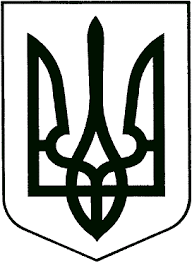 ВИКОНАВЧИЙ КОМІТЕТЗВЯГЕЛЬСЬКОЇ МІСЬКОЇ РАДИРІШЕННЯ_________________			                            № ____________Про створення Ради з питань внутрішньо переміщених осіб при виконавчому комітеті міської радиКеруючись статтями 34, 40 Закону України ,,Про місцеве самоврядування в Україні“, Типовим положенням про Раду з питань внутрішньо переміщених осіб, затвердженим постановою Кабінету Міністрів України від 04.08.2023 № 812, виконавчий комітет міської ради ВИРІШИВ:      1. Створити Раду з питань внутрішньо переміщених осіб при виконавчому комітеті міської ради і затвердити її склад (додаток  1).      2. Затвердити Положення про Раду з питань внутрішньо переміщених осіб при виконавчому комітеті міської ради (далі – Положення) (додаток 2).       3. Контроль за виконанням цього рішення покласти на заступника міського голови Гудзь І.Л.  Міський голова                                                                      Микола БОРОВЕЦЬ                                                                        Додаток 1                                                                        до рішення виконавчого комітету                                                                        міської ради                                                                        від                               №              Склад Ради з питань внутрішньо переміщених осіб при виконавчому комітеті міської радиКеруючий справами виконавчого комітету міської ради                                       Олександр ДОЛЯ                                                                        Додаток 2до рішення виконавчого комітету міської радивід                           №  Положенняпро Раду з питань внутрішньо переміщених осіб при виконавчому комітеті міської ради 1. Рада з питань внутрішньо переміщених осіб при виконавчому комітеті міської ради (далі – Рада) є консультативно-дорадчим органом, який утворюється рішенням виконавчого комітету міської ради для участі у реалізації регіональної політики у сфері забезпечення та захисту прав та інтересів внутрішньо переміщених осіб, сприяння діяльності Звягельської міської територіальної громади у розвитку ефективних механізмів їх адаптації та інтеграції.2. Рада у своїй діяльності керується Конституцією і законами України, указами Президента України, постановами Верховної Ради України, актами Кабінету Міністрів України, рішеннями міської ради та її виконавчого комітету, розпорядженнями міського голови, начальника районної військової адміністрації, начальника обласної військової адміністрації та цим Положенням.3. Діяльність Ради ґрунтується на принципах верховенства права, законності, гласності, прозорості, колегіальності, гендерної рівності та інклюзивності.4. Основними завданнями Ради є:- сприяння в реалізації громадянських і політичних прав внутрішньо переміщених осіб, залучення їх до процесу розроблення нормативних актів та контролю за їх виконанням;- сприяння забезпеченню і захисту прав та інтересів внутрішньо переміщених осіб з питань соціального захисту, забезпечення житлом та зайнятості, психосоціальної, медичної та правової допомоги та з інших питань;- сприяння діяльності громади у розвитку ефективних механізмів адаптації та інтеграції внутрішньо переміщених осіб;- організаційна, методична та консультативна підтримка суб’єктів господарювання, які в установленому законодавством порядку перемістили свої виробничі потужності та активи;- сприяння залученню внутрішньо переміщених осіб до вирішення питань місцевого значення, зокрема шляхом їх залучення до участі в робочих групах, комісіях, інших консультативно-дорадчих органах з метою розроблення місцевих програм у сфері захисту прав та інтересів внутрішньо переміщених осіб, соціального захисту, зайнятості населення, забезпечення житлових та майнових прав;- сприяння залученню вітчизняних та іноземних інвесторів, громадських та міжнародних об’єднань для розвитку інфраструктури та можливостей територіальної громади;- подання пропозицій та рекомендацій щодо розвитку державно-приватного партнерства для вирішення питань адаптації та інтеграції внутрішньо переміщених осіб в територіальній громаді;- подання пропозицій щодо прийняття нових та внесення змін до діючих нормативно-правових актів у сфері захисту прав та інтересів внутрішньо переміщених осіб;- вивчення стану виконання законів та інших нормативно-правових актів у сфері захисту прав та інтересів внутрішньо переміщених осіб та подання пропозицій з метою забезпечення їх реалізації;- налагодження співпраці з місцевими органами виконавчої влади, органами місцевого самоврядування, підприємствами, установами, організаціями незалежно від форми власності, представниками громадських об’єднань, міжнародних і наукових організацій, засобів масової інформації, інших інститутів громадянського суспільства, фізичними та юридичними особами з питань захисту прав та інтересів внутрішньо переміщених осіб;- проведення моніторингу стану виконання органами місцевого самоврядування, місцевими органами виконавчої влади повноважень у сфері забезпечення та захисту прав та інтересів внутрішньо переміщених осіб;- сприяння в застосуванні принципів гендерної рівності у процесі реалізації політик на регіональному та місцевому рівні для розвитку соціальної згуртованості, зменшення напруги та ризиків виникнення конфліктів між територіальною громадою та внутрішньо переміщеними особами.5. Рада відповідно до покладених на неї завдань:- розглядає питання щодо захисту прав та інтересів внутрішньо переміщених осіб;- розробляє та пропонує до розгляду відповідним органам проекти місцевих програм підтримки суб’єктів господарювання, які в установленому законодавством порядку перемістили свої виробничі потужності та активи;- не рідше ніж один раз на рік готує та подає виконавчому комітету міської ради  план своєї діяльності, пропозиції та рекомендації у сфері забезпечення та захисту прав та інтересів внутрішньо переміщених осіб, які оприлюднюються на офіційному веб-сайті міської ради, та/або в інший прийнятний спосіб;- проводить аналіз ефективності реалізації місцевої політики у сфері захисту прав та інтересів внутрішньо переміщених осіб;- сприяє правовій поінформованості внутрішньо переміщених осіб та проведенню інформаційних кампаній, спрямованих на роз’яснення ключових питань, пов’язаних з підтримкою внутрішньо переміщених осіб з боку держави та територіальної громади;- готує та подає відповідним органам для розгляду пропозиції та рекомендації у сфері забезпечення та захисту прав та інтересів внутрішньо переміщених осіб;- інформує громадськість про свою діяльність, ухвалені пропозиції, рекомендації та стан їх виконання;- співпрацює з місцевими органами виконавчої влади, органами місцевого самоврядування, громадськими об’єднаннями, підприємствами, установами та організаціями незалежно від форми власності, міжнародними та національними об’єднаннями, представництвами в Україні міжнародних гуманітарних організацій, благодійними організаціями, організаціями та установами, що залучають до своєї діяльності волонтерів, волонтерами, фізичними та юридичними особами тощо;- сприяє залученню коштів на підтримку та розвиток територіальної громади;- надає організаційну, методичну та консультативну підтримку у розробленні місцевих та регіональних програм у бюджетній сфері та щодо забезпечення житлом внутрішньо переміщених осіб;- підтримує та організовує заходи, спрямовані на виконання завдань Ради (семінари, конференції, засідання тощо).6. Рада має право:- отримувати в установленому порядку від місцевих органів виконавчої влади, органів місцевого самоврядування, підприємств, установ та організацій незалежно від форми власності інформацію та документи, необхідні для виконання покладених на Раду завдань;залучати представників місцевих органів виконавчої влади, органів місцевого самоврядування, підприємств, установ, організацій незалежно від форми власності (за погодженням з їх керівниками), а також незалежних експертів (за згодою) до розгляду питань, що належать до компетенції Ради;подавати відповідним органам пропозиції та рекомендації у сфері захисту прав та інтересів внутрішньо переміщених осіб;- розглядати звернення внутрішньо переміщених осіб та пропозиції громадських об’єднань з питань, що належать до її компетенції;- співпрацювати з іншими радами з питань внутрішньо переміщених осіб;- ініціювати проведення та брати участь у конференціях, семінарах, нарадах з питань захисту прав та інтересів внутрішньо переміщених осіб;- утворювати для виконання покладених на Раду завдань робочі групи, комісії.7. Склад Ради утворюється у кількості 18 осіб, з яких чисельність представників виконавчих органів міської ради становить шість осіб, внутрішньо переміщених осіб – дев’ять осіб, та представників громадських об’єднань, які провадять діяльність у сфері забезпечення та захисту прав внутрішньо переміщених осіб – три особи.До складу Ради, утвореної при виконавчому комітеті міської ради, входять за посадою працівники управління соціального захисту населення міської ради, служби у справах дітей міської ради, відділу з питань охорони здоров’я та медичного забезпечення міської ради, управління освіти і науки міської ради, управління житлово-комунального господарства та екології міської ради, відділу економічного планування та підприємницької діяльності міської ради.До складу Ради входять внутрішньо переміщені особи, місцем фактичного проживання яких згідно з довідкою про взяття на облік внутрішньо переміщеної особи є Звягельська МТГ.До складу Ради входять по одному представнику від громадських об’єднань, в статуті яких визначено, що їх діяльність повністю або частково спрямована на забезпечення та захист прав внутрішньо переміщених осіб і реалізацію проектів у межах адміністративно-територіальної одиниці, на юрисдикцію якої поширюються повноваження органу, при якому утворено Раду.8. Персональний склад Ради затверджується рішенням виконавчого комітету міської ради з числа осіб, які відповідають вимогам до членів Ради та виявили бажання брати участь у діяльності Ради.Відбір членів Ради здійснюється на підставі поданих до виконавчого комітету Звягельської міської ради внутрішньо переміщеними особами та представниками громадських об’єднань документів в електронній та/або паперовій формі, а саме:- заяви у довільній формі;- документа, що посвідчує особу та підтверджує громадянство України, або відображення в електронній формі інформації, що міститься у документах, що посвідчують особу та підтверджують громадянство України, сформованих засобами Єдиного державного вебпорталу електронних послуг, зокрема з використанням мобільного додатка Порталу Дія (Дія) або єДокумент;- документа про освіту (за наявності);- мотиваційного листа кандидата, в якому викладаються обґрунтування для обрання його до складу Ради;- відомостей про контактний номер телефону та адресу електронної пошти кандидата (за наявності);- довідки про взяття на облік внутрішньо переміщеної особи або електронної довідки, яка підтверджує факт внутрішнього переміщення і взяття на облік такої особи, на електронному носії, критерії якого підтримують використання мобільного додатка Порталу Дія (Дія) (за наявності технічної можливості), або листа громадського об’єднання щодо включення до складу Ради представника громадського об’єднання.Виконавчий комітет міської ради оприлюднює на офіційному веб-сайті Звягельської міської ради та/або в інший прийнятний спосіб не пізніше ніж за 15 календарних днів до затвердження персонального складу Ради повідомлення про формування складу Ради.Документи щодо включення осіб до складу Ради подаються виконавчому комітету міської ради у строк, який визначений в оголошенні про формування складу Ради.Підготовка документів для створення Ради, в тому числі підготовка проекту рішення виконавчого комітету міської ради, покладається на управління соціального захисту населення міської ради. Для затвердження персонального складу Ради уповноважена посадова особа  управління соціального захисту населення міської ради згідно посадових обов’язків приймає та узагальнює подані кандидатами документи, готує та подає на погодження виконавчому комітету міської ради пропозиції щодо персонального складу Ради.Основними критеріями відбору кандидатів у члени Ради, які оцінює виконавчий комітет міської ради, є бажання працювати на громадських засадах, активна участь у громадській діяльності, відповідність високим стандартам доброчесності, відсутність конфлікту інтересів, наявність особистих досягнень або реалізованих проектів у сфері захисту внутрішньо переміщених осіб, наявність конкретних пропозицій щодо особистого вкладу в реалізацію мети та завдань Ради.Зміни до складу Ради вносяться рішенням виконавчого комітету міської ради за поданням голови Ради.Дострокове припинення повноважень члена Ради є підставою для внесення змін до складу Ради.9. Діяльність Ради може бути припинена достроково на підставі рішення виконавчого комітету міської ради в разі:1) якщо засідання Ради не проводяться протягом двох кварталів поспіль;2) якщо за підсумками відповідного року діяльності Ради встановлено факт невиконання нею без поважних причин більше 60 відсотків заходів, передбачених річним планом її роботи;3) ухвалення відповідного рішення на її засіданні;4) реорганізації органу, при якому утворено Раду.10. Склад Ради затверджується строком на два роки. Особа може бути призначена членом Ради не більше ніж на два строки повноважень поспіль.11. Раду очолює голова, який обирається її членами з числа внутрішньо переміщених осіб, які входять до складу Ради. Голова Ради має заступника, який затверджується Радою за поданням Голови Ради.Повноваження голови Ради припиняються за рішенням Ради у разі подання ним відповідної заяви, припинення його членства у Раді або висловлення йому недовіри Радою.У разі припинення повноважень голови Ради до обрання нового голови його обов’язки виконує заступник голови Ради, якщо інше не передбачено її рішенням.12. Голова Ради:- організовує діяльність Ради;- ініціює проведення засідань Ради, керує їх підготовкою;- головує на засіданнях Ради;- підписує протоколи засідань;- представляє Раду у відносинах з місцевими органами виконавчої влади, органами місцевого самоврядування, установами, підприємствами, організаціями незалежно від форми власності, засобами масової інформації тощо;- здійснює інші повноваження, що належать до компетенції Ради.13. Заступник голови Ради:- контролює виконання плану роботи Ради в межах повноважень;- вносить пропозиції щодо утворення робочих груп та комісій;- організовує вивчення та дослідження громадської думки;- у разі відсутності голови головує на засіданні Ради;- виконує інші повноваження, що належать до компетенції Ради.14. Секретар Ради обирається з числа членів Ради на її засіданні. Секретар відповідає за організаційне забезпечення та інформаційну підтримку діяльності Ради, зокрема:- інформує членів Ради про дату, місце і час засідань;- забезпечує ведення та збереження документації;- веде та підписує протоколи засідань;- готує та розсилає за належністю документи;- виконує інші повноваження щодо представництва та організації діяльності Ради.15. Члени Ради виконують свої обов’язки на громадських засадах.Члени Ради мають право:- ознайомлюватися з матеріалами і документами до засідання;- ініціювати розгляд питань на чергових та позачергових засіданнях;- брати участь у голосуванні;- вносити зміни до проектів пропозицій та рекомендацій;- брати участь у роботі робочих груп, комісій;- достроково припинити свої повноваження, звернувшись з відповідною заявою до голови Ради.Члени Ради мають право доступу в установленому порядку до приміщень, в яких розміщено міську раду та її виконавчі органи, а також право участі в засіданнях міської ради та її виконавчого комітету із розгляду питань, що належать до компетенції Ради.16. Повноваження члена Ради припиняються достроково у порядку, визначеному цим Положенням:- у разі його відсутності на засіданнях без поважних причин двічі поспіль;- за письмовою заявою про рішення вийти з її складу;- у разі скасування державної реєстрації громадського об’єднання, яке провадить діяльність у сфері забезпечення та захисту прав внутрішньо переміщених осіб;- у разі набрання законної сили обвинувальним вироком суду щодо члена Ради.17. Рада провадить свою діяльність відповідно до затверджених нею планів роботи.18. Основною формою роботи Ради є засідання. Головуючим на засіданні є голова Ради, а в разі його відсутності - заступник.Пропозиції щодо розгляду питань на засіданні вносять голова Ради, заступник голови Ради, секретар та члени Ради.Секретар Ради забезпечує підготовку матеріалів для розгляду на засіданні.Засідання Ради вважається правоможним, якщо на ньому присутні більш як половина її членів.Голова Ради може прийняти рішення про проведення засідання у режимі реального часу з використанням відповідних технічних засобів, зокрема через Інтернет, або про участь члена Ради у засіданні в такому режимі.19. За запрошенням голови Ради у засіданнях можуть брати участь інші особи.20. Засідання можуть бути чергові (проводяться не рідше одного разу на квартал) та позачергові (скликаються головою Ради на вимогу не менше однієї третини від загальної кількості членів Ради).Повідомлення про скликання засідання Ради, зокрема позачергового, доводяться до відома кожного її члена не пізніше ніж за п’ять робочих днів до початку засідання, а також оприлюднюються на відповідному офіційному веб-сайті Звягельської міської ради.21. На своїх засіданнях Рада розглядає запропоновані членами Ради, місцевими органами виконавчої влади, органами місцевого самоврядування, підприємствами, установами та організаціями незалежно від форми власності, представниками міжнародних і наукових організацій, громадських об’єднань, фізичними та юридичними особами тощо пропозиції та рекомендації з питань, що належать до її компетенції.За результатами розгляду пропозиції та рекомендації можуть бути схвалені Радою. Пропозиції та рекомендації вважаються схваленими, якщо за них проголосувала більше ніж половина членів Ради, присутніх на її засіданні.У разі рівного розподілу голосів вирішальним є голос головуючого на засіданні.Пропозиції та рекомендації, схвалені Радою, фіксуються у протоколі, який підписується головуючим на засіданні та секретарем і протягом трьох робочих днів надсилається членам Ради, міському голові для розгляду у десятиденний строк.Член Ради, який не підтримує пропозиції (рекомендації), може викласти у письмовій формі свою окрему думку, що додається до протоколу засідання.22. Виконавчий комітет Звягельської міської ради здійснює організаційне, інформаційне, матеріально-технічне забезпечення діяльності Ради. Функції, визначені цим пунктом, покладаються на управління соціального захисту населення Звягельської міської ради.23. Рада в обов’язковому порядку інформує виконавчий комітет міської ради та громадськість про свою роботу шляхом розміщення на офіційному веб-сайті Звягельської міської ради та оприлюднення в інший прийнятний спосіб регламенту, плану роботи, протоколів засідань щодо схвалених пропозицій та рекомендацій, інформації про їх виконання, щорічних звітів про діяльність тощо, а також інформації про керівний склад, склад робочих груп, комісій із зазначенням контактних даних Ради (телефону, адреси для листування, електронної пошти тощо) для комунікації з питань, що належать до її компетенції.24. Пропозиції та рекомендації Ради можуть бути реалізовані шляхом подання схвалених пропозицій та рекомендацій до виконавчого комітету міської ради.Керуючий справами виконавчого комітету міської ради                                     Олександр ДОЛЯвід виконавчих органів міської радивід виконавчих органів міської радиБоришкевич Алла Петрівна - начальник відділу з питань охорони здоровя та медичного забезпечення міської ради;Ващук Тетяна Володимирівна- начальник управління освіти і науки міської ради;Годун Олег Вікторович- начальник управління житлово-комунального господарства та екології міської ради;Гудзь Ірина Леонідівна- заступник міського голови;Лойко Нонна Олександрівна- начальник служби у справах дітей міської ради;Хрущ Лілія Василівна - начальник управління соціального захисту населення міської ради.від громадських організаційвід громадських організаційБадовська Олена Михайлівна - президент Благодійного фонду “Світ на долоні”, Голова Громадської ради при міському голові (за згодою);ШутоваЛариса Валентинівна- голова ГО “Новоград-Волинська міська організація жінок” (за згодою);ЯкубовськаАліна Борисівна- голова ГО “Україна єднає серця” (за згодою).від внутрішньо переміщених осібвід внутрішньо переміщених осібВісіцька Наталя Олександрівна- внутрішньо переміщена особа, м. Харків (за згодою);Глядя Микола Володимирович- внутрішньо переміщена особа, м. Кремінна, Луганська обл. (за згодою);Жилова Валентина Володимирівна- внутрішньо переміщена особа, м. Мелітополь, Запорізька обл. (за згодою);Матковська Анастасія Миколаївна- внутрішньо переміщена особа, с. Хрестівка, Херсонська обл. (за згодою);Тростенюк Катерина Олександрівна- внутрішньо переміщена особа, м. Олешки, Херсонська обл. (за згодою); Харіна Галина Едуардівна- внутрішньо переміщена особа, м. Волноваха, Донецька обл. (за згодою);Шабельник Тетяна Михайлівна- внутрішньо переміщена особа, смт Каланчак, Херсонська обл. (за згодою);Холматова Наталія Геннадіївна- внутрішньо переміщена особа, м. Херсон (за згодою);Шацило Алла Павлівна- внутрішньо переміщена особа, с. Чулаківка, Херсонська обл. (за згодою).